 Základná škola, Lichardova 24, 010 01 Žilina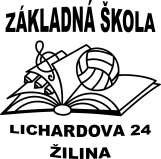 Žiadosť o individuálne vzdelávanie žiakaZákonný zástupca žiaka:Meno a priezvisko (titul): .......................................................................................................Adresa trvalého bydliska: ..........................................................................................................Žiadam Vás o povolenie individuálneho vzdelávania pre môjho syna – moju dcéru:Meno a priezvisko dieťaťa:..........................................................................................................Dátum narodenia: .................................................................... Trieda: ......................................Adresa trvalého bydliska : ..........................................................................................................Dôvody na udelenie výnimky:...................................................................................................................................................................................................................................................................................................................................................................................................................................................................................................................................................................................................................................................................................................................................................................................V Žiline dňa .................................................Príloha: Vyjadrenie lekára..........................................................podpis zákonného zástupcu